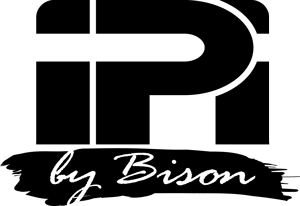 Wall PaddingNote: These specifications were current at the time of publication but are subject to change without notice. Please confirm the accuracy of these specifications with the manufacturer and / or distributor prior to use.   SECTION 11 66 23 GYMNASIUM WALL PADDINGSPECIFIER NOTE:  This product guide specification is written according to the Construction Specifications Institute (CSI) Format, including MasterFormat, SectionFormat, and PageFormat, as contained in the CSI Manual of Practice. The section must be carefully reviewed and edited by the Architect to meet the requirements of the project and local building codes. Coordinate this section with other specification sections and the drawings.Notes for review by specifier begin with “SPECIFIER NOTE.” Optional text requiring a selection is enclosed within square brackets, e.g., “Color shall be [white] [black].” Items requiring specifier input are indicated by a blank line enclosed within square brackets, e.g., “Color: [_______].” Delete all italicized “Specifier Notes” and non-applicable optional text in final specification.This section is based on systems manufactured by IPI by Bison, 603 “L” Street, . Toll Free 1-800-637-7968 Fax 1-800-638-0698 Web:  http://ipibybison.com   Email:  sales@IPIbyBison.com.  Contact the manufacturer for additional information and for assistance in editing this section for your specific application.PART 1:   GENERAL1.1  Section IncludesSPECIFIER NOTE:  Coordinate this list with the equipment specified in Part 2 Products.Supply and install gymnasium wall padding.1.2  Related SectionsSPECIFIER NOTE:  List sections dealing with work directly related to this section such as the following.  Delete those notes not required.Section 11 65 00 – Gymnasium and playfield equipment.Section 11 66 43 - Interior scoreboards:   Wall mounted electronic scoreboards to be protected.Section 12 46 19 – Interior clocks:  Wall mounted clocks to be protected.1.3  SubmittalsComply with Section 01 33 00 - Submittal Procedures.Product Data: Submit manufacturer's published product data, including installation instructions.Shop Drawings: Submit manufacturer's shop drawings showing plans, elevations, sections, details and attachments to other work.Warranty: Submit manufacturer’s standard warranty. 1.4  Quality AssuranceAll gymnasium wall padding components and accessories shall be products of a single manufacturer.Coordinate fabrication of wall padding with size and location of switches, electrical outlets, and other wall mounted items; structural framing and bracing projecting from wall surface; and door and other wall openings.1.5 Delivery, Storage and HandlingComply with manufacturer's recommendations for delivery, storage and handling.Deliver materials to site in manufacturer’s original, unopened packaging, with labels clearly identifying product name, manufacturer, and location of installation. Upon delivery, materials shall be inspected for damage. Deficient materials shall not be used.Storage: Store materials in a clean, dry area indoors in accordance with manufacturer’s instructions. Keep temporary protective coverings in place to product from damage due to moisture and construction activities.Handling: Protect materials and finish from damage to surface and edges during handling and installation.PART 2:  PRODUCTS2.1 ManufacturerIPI by Bison, 603 “L” Street, . Toll Free 1-800-637-7968 Fax 1-800-638-0698 Web:  http://ipibybison.com  Email:  sales@IPIbyBison.com.  SPECIFIER NOTE:  Delete one of the following two paragraphs; coordinate with requirements of Division 1 on product options and substitutions. Substitutions: Not permitted. Requests for substitutions will be considered in accordance with provisions of Section 01 60 00.2.2  Gymnasium Wall PaddingSPECIFIER NOTE:  Include the following article for IPI by Bison Protector™ fire resistant wall padding.  Delete all sections that are not applicable.Wall Padding:  Wall padding including custom corner, column, door and stage padding shall be constructed of polyurethane foam with an Indentation Load Deflection (ILD) of 43-53 pounds per 50 cubic inches and 1.50 pounds per cubic foot density per ASTM Tests B1 and A.  Foam shall conform to California Fire Code TIB 117:2013 Section 3 and FMVSS 302. Form also shall conform to ISO 20743:2007 Antibacterial and AATCC 30 Antifungal Standards.  14 ounce vinyl cover shall have an ASTM D2261 tear strength of 92 x 83 pounds per inch and be treated for mildew and UV protection. Vinyl shall conform to NFPA-701 CSFM and Class A ASTM E-84. Wood backed padding shall be mounted on 7/16” OSB composite board with the foam attached to the OSB with water based adhesive.SPECIFIER NOTE:  Include the following article for IPI By Bison Firewall™ wall padding.  Delete all sections that are not applicable.Wall padding:  Wall padding including custom corner, column, door and stage padding shall be constructed of Neoprene foam with Indentation Load Deflection (ILD) of 35+/- 10 pounds, ASTM D3574 Test B1 and a density of 6.2 pounds per cubic foot per ASTM D3574 Test A. Neoprene foam shall pass California Fire Code TIB 117:2013. 16 ounce leather grain vinyl shall have a tear strength of 75 x 75 pounds per inch and be treated with anti-mildew and UV protection. Shall conform to NFPA-701, CSFM and have a Class A fire rating under ASTM E-84.  Wood backed padding shall be mounted on 7/16” OSB composite board and the foam attached to the OSB with water based adhesive. Assembled padding shall be tested and pass the NFPA 286 and ASTM E-84 Class A fire test for wall covering.  Test certificates shall be available on request.B	Sizes: [            ] Height    [              ] Total Lineal FeetType:  [Solid Color] [Full-color Graphic] Mounting Style: [Flange Mount] [Hidden Z Track] [Velcro Track]SPECIFIER NOTE:  Delete one of the following two paragraphs unless both solid color and graphic padding is specified.Solid Color Vinyl Color Options:  [Royal] [Dark Royal] [Scarlet] [Black] [Navy] [Forest Green] [Gold] [Purple] [Maroon] [Orange] [Kelly Green] [Columbia Blue] [Gray]                                   [Other Pantone: _______(Additional Cost)]Full Graphic Printing Options:  Full five-color or UV ink printing process. Artwork [to be created by manufacturer] [to be provided to manufacturer]. PART 3:  EXECUTION3.1 InstallationInstall gymnasium wall padding in accordance with approved shop drawings and manufacturer's instructions at locations indicated on drawings.Secure to wall with fasteners of type, size and spacing as recommended by manufacturer.Neatly make cutouts [in Factory] [in Field] for switches, electrical outlets and other items on wall and seal with matching vinyl fabric or using molded outlet trim where feasible.3.2  CleaningRemove construction debris from project site in accordance with provisions outlined in Division 1.Remove protective wrappings and labels and wash surfaces. Do not use harsh cleaning materials or methods that would damage finish.Repair minor damages to finish in accordance with manufacturer's instructions and as approved by Architect.Remove and replace damaged components that cannot be successfully repaired, as determined by Architect.END OF SECTIONRevised 04/06/2020